„Domki u Eryka” 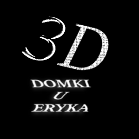 Regulamin Goście przebywający w obiekcie i na terenie „Domki u Eryka”, proszeni są o przestrzeganie zasad bezpiecznego i kulturalnego wypoczynku. Przez cały okres pobytu obowiązuje zasada uszanowania dobrosąsiedzkich stosunków.Do korzystania z domku letniskowych uprawnione są osoby zameldowane.  W domku może zamieszkiwać maksymalnie 6-8 osób.Do korzystania z domku letniskowych uprawnione są osoby zameldowane.  W domku może zamieszkiwać maksymalnie 6-8 osób.Rezerwacja domku nastąpi po wpłacie zadatku stanowiącego 30% całej należności. Wpłata zadatku stanowi równocześnie akceptację regulaminu. Pozostałą część należności za pobyt należy zapłacić przelewem lub gotówką w momencie zakwaterowania. Należność jest płatna za cały okres pobytu z góry, z chwilą przybycia do domku (w rozliczeniu uwzględniana jest wpłata zadatku). Niewykorzystanie któregokolwiek ze świadczeń przez Gościa nie upoważnia do żądania zwrotu zapłaconej kwoty.Obowiązuje kaucja w wysokości    300 – 450 zł/domek, która zostanie zwrócona w dniu wyjazdu.Najemca nie może przekazywać ani udostępniać domku osobom trzecim; domek nie może być zamieszkany przez większą ilość osób, aniżeli zgłoszoną przy rezerwacji.W domku znajduje się pościel na jeden okres wynajmu.Domki są przekazywane gościom w użytkowanie i odbierane przy wyjeździe przez właściciela. Prosimy o wcześniejsze zgłaszanie godziny wyjazdu, w celu umożliwienia sprawnego odbioru domku przez właściciela.Domki są zawsze posprzątane i takie należy pozostawić po swoim pobycie.Prosimy o sprawdzenie faktycznego stanu wyposażenia domku z listą wyposażenia znajdującą się w domku. W przypadku stwierdzenia ewentualnych różnic, należy ten fakt zgłosić właścicielowi w ciągu pierwszej godziny pobytu.Najemca ponosi odpowiedzialność materialną za wszelkiego rodzaju uszkodzenia lub zniszczenia przedmiotów wyposażenia i urządzeń technicznych powstałe z jego winy lub winy osób go odwiedzających w okresie trwania umowy najmu.W przypadku spowodowania uszkodzenia wyposażenia/mienia całego obiektu „Domki u Eryka” prosimy  Gości o natychmiastowe poinformowanie właściciela, celem dokonania naprawy/wymiany. Rekompensata finansowa za w/w naprawę/wymianę zostanie naliczona wg  kosztów naprawy i musi być uregulowana najpóźniej w dniu wyjazdu.W związku z ponoszeniem przez Rodziców odpowiedzialności za bezpieczeństwo i  za wszelkie skutki działań swoich dzieci, zwracamy się z prośbą o wzmożoną opiekę nad nimi.Na obiekcie obowiązuje cisza nocna 22:00-7:00.Za rzeczy pozostawione w domku właściciel nie ponosi odpowiedzialności. Prosimy o zachowanie należytej staranności związanej z zamykaniem okien i drzwi w momencie opuszczania domku.Przebywanie psów na terenie domku dozwolone. Właściciele psów proszeni są o sprzątanie odchodów. Obecność zwierząt nie może zakłócać wypoczynku innym.Właściciel nie ponosi odpowiedzialność za mienie wartościowe pozostawione w obiekcie „Domki u Eryka” w szczególności takiego jak: środki pieniężne, papiery wartościowe, biżuterię, kamienie szlachetne, dokumenty, zbiory numizmatyczne, filatelistyczne, dzieła sztuki lub inne przedmioty o charakterze wartościowym, zabytkowym, artystycznym lub unikatowym. Miejsce postojowe przy domkach jest miejscem niestrzeżonym, właściciel nie ponosi odpowiedzialności za utratę, uszkodzenia pojazdów lub mienia w nich pozostawionego.W przypadku uwag i zastrzeżeń dotyczących poziomu usług, funkcjonowania urządzeń i wyposażenia domku letniskowego, czystości i porządku, Gość proszony jest o poinformowanie o tym właściciela i żądania podjęcia środków zaradczych.Ze względu na drewnianą konstrukcję domku należy przestrzegać zasad ochrony przeciwpożarowej. Nie wolno pozostawiać: otwartego ognia bez nadzoru (aneks kuchenny), włączonego żelazka.Ognisko należy rozpalać w wyznaczonym do tego miejscu. Należy zadbać o zgaszenie ogniska po ówczesnym użytkowaniu.W dniu wynajęcia domku, domek jest posprzątany. Uprzejmie proszę o oddanie go w takim samym stanie, w przeciwnym wypadku z kaucji potrącona będzie kwota 300 zł.Za dewastację domków, nieuprawnione użycie gaśnic i wynikłe z tego skutki (konieczność wymiany wyposażenia, dodatkowe prace obsługi) użytkownicy domków będą obciążani dodatkowymi opłatami.W sprawach nieuregulowanych w niniejszym Regulaminie zastosowanie mają odpowiednio przepisy Kodeksu Cywilnego oraz Ustawy o usługach turystycznych.